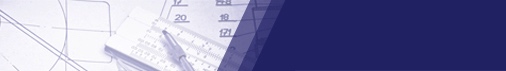 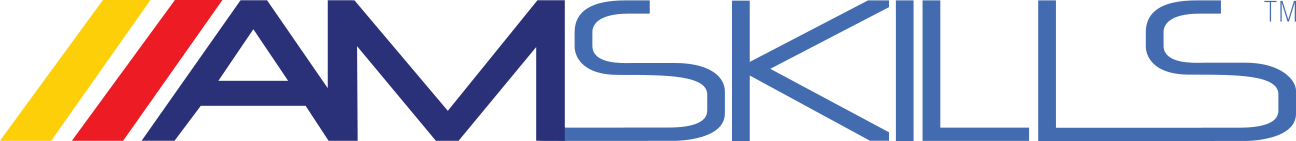 	2021	MachiningProgram Description This program prepares individuals to apply technical knowledge and skills to operate Manual and Computer Numerical Control (CNC) machine tools including lathes, mills, precision measuring tools, and related attachments and accessories in order to perform machining functions such as cutting, drilling, shaping, and finishing products and component parts.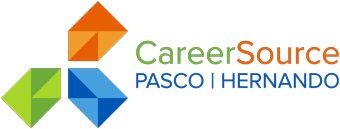 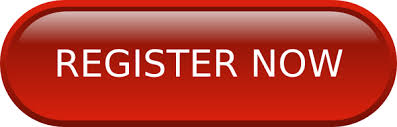 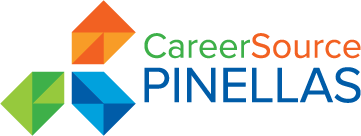 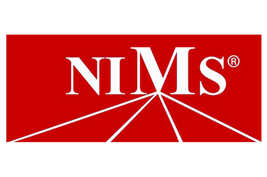 